2024 ANFD EXHIBITOR ON SITE SAFETY PLANThe following form must be completed and A COPY must then be submitted prior to the site being permitted to operate. Failure to submit this may result in your site not being permitted to operate. A COPY OF THIS SITE SAFETY PLAN MUST BE AVAILABLE ON YOUR SITE AT ALL TIMES during the ANFD Safety PlanEXHIBITOR NAME:……………………………………………………………………….SITE NUMBER:……………………………………… 	 DATE:………………………The Exhibitor shall at all times exercise all necessary precautions for the safety of the public, employees and others appropriate to the nature of the exhibit site/demonstration and the conditions under which the event is conducted, and shall comply with all statutory requirements and such directions as the Ground Chairman (or nominated person) of the Field Days may give from time to time.The field days committee has determined that the periods of greatest risk to safety exists in setting up and dismantling of displays. During this time all exhibitors are required to adhere to but not limited to the following instructions.  Additional site-specific hazards not outlined above must be identified, risks assessed, and appropriate risk control measures implemented.This statement indicates that I / We, the Exhibitor have implemented the above control measures for our site and activities at the Australian National Field Days to be held 24, 25 and 26 October 2024.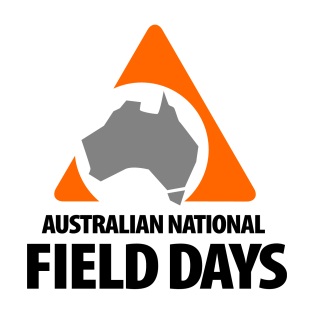 Person Responsible: Signed:…………………………………………………………………………..…………..Title:…………………………………………………………………………………….. Date:…………………………………Please complete the above form and return to the ANFD office with your booking form before 1 October 2024.OFFICE: 563 Borenore Road, Borenore NSW 2800 Phone: 02 6362 1588 Fax: 02 6362 5421Email: info@anfd.com.au  Website: www.anfd.com.auHAZARDSSUGGESTED RISK CONTROL MEASURES TO ELIMINATE OR MINIMIZE THE RISK OF INJURY.RISK MEASURE IN PLACE N/ASlips Trips and FallsExhibit designed to minimize trip hazards, slips, trips or fallsSlips Trips and FallsBarriers and warning signs in place to separate people from hazard conditions expected at the site.Slips Trips and FallsMatts placed over uneven surfaces or cablesSlips Trips and FallsSigns/flags/indicators in place to warn of hazard/sSlips Trips and FallsSurface dried and cleaned as soon as hazard occursSlips Trips and FallsHand rails & steps to be of solid construction & manufactured in accordance with Australian Standards.ElectricalAll leads and power boards must have a current testing tag attached. (If you require your equipment tagged please visit Mobile Tool Tagging Australia who will be on site during set up from 2pm-5pm on Wednesday 20th October).ElectricalEnsure cables are not at risk of crushing/cutting or exposure to moisture.Dangerous Goods & Hazardous SubstancesSafety data sheets are available at your location & precautions stated on SDS to be followedDangerous Goods & Hazardous SubstancesSafe Work Procedures are available where there is need to open or decant containers. Ensure staff are trained in Safe Working Procedures.Dangerous Goods & Hazardous SubstancesRequired protective equipment provided to workersDangerous Goods & Hazardous SubstancesAll Dangerous Goods/Hazardous Substances in suitable containers labelled and with appropriate warning signs, barriers where applicable & effective supervision.Fire HazardsPublic & others separated from sources of fire by barriersFire HazardsCombustible/flammable material kept to a minimum and segregated from sources of ignitionFire HazardsNo smoking near flammable materialFire HazardsAppropriate fire extinguisher/blanket in vicinity Operational HazardsWorkers informed of hazards and trained in use of equipment. Protective clothing & equipment to be supplied & used if necessary.Operational HazardsVehicles are not left unattended when running. Vehicle & plant keys are removed when unattended.Operational HazardsExperienced and competent operators only to operate plant and machinery on site. Passengers are not permitted to be carried to be carried in any plant or machinery.Operational HazardsWhen operating machinery in the vicinity of overhead or underground power lines-qualified spotters are used.Operational HazardsSpeed limits and load restrictions adhered to.Operational HazardsHeavy items not to be stored at heights. Items not to be stored in public & other segregated areas where items may fall.Operational HazardsTemporary structure checked for stability & strength taking into account possible weather conditions (e.g. wind, rain etc.) and all silos and tanks should be securely anchored. If marquee is larger than 100sq meters it must be erected by a person who is qualified to do so.LivestockBarriers placed between public and animals. Attendants adequately trained in animal handling procedures.LivestockAll livestock must be contained in secure yardsPressure HazardsGas cylinders secured to prevent fallsPressure HazardsWorkers informed of hazards and trained in use of equipmentPressure HazardsProtective clothing & equipment supplied and usedCuts & LacerationsEliminate sharp objects and protrusions from your exhibitCuts & LacerationsPlace barriers between sharp objects and workers/customersFirst AidEnsure you are aware of where the St Johns First Aid is located at Site Control G StreetFirst AidTo report an on-site accident please phone the ANFD office headquarters on 02 6362 1588. ANFD staff will then direct emergencies services if required.